Háztartási energia-felmérés: energiahasználati szokások felmérése és értékeléseA felmérés kiértékelése: háztartási energia-felmérésünk eredményeEnergiatakarékossági szempontból jók vagyunk, mert...:(kedvező adottságaink és már létező takarékos energiafogyasztási gyakorlatunk)Energiatakarékossági szempontból még fejlődnünk kell, mert...:(nem kedvező adottságaink és jelenlegi pazarló energiafogyasztási gyakorlatunk)VÁLLALÁSAINK AZ E.ON ENERGIATAKARÉKOSSÁGI VERSENYREVállalások az elkövetkezendő 5 hónapra, azaz a verseny végéig (2014. május 31.) – min. 3 vállalás!Ha a felmérésben eddig leírtak alapján nem egyértelmű, kérjük, indokoljátok röviden, hogy miért pont ezt a vállalást tettétek!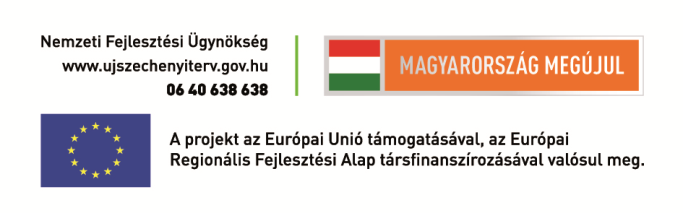 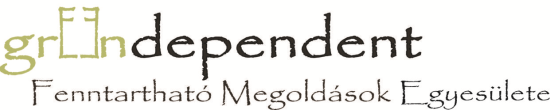 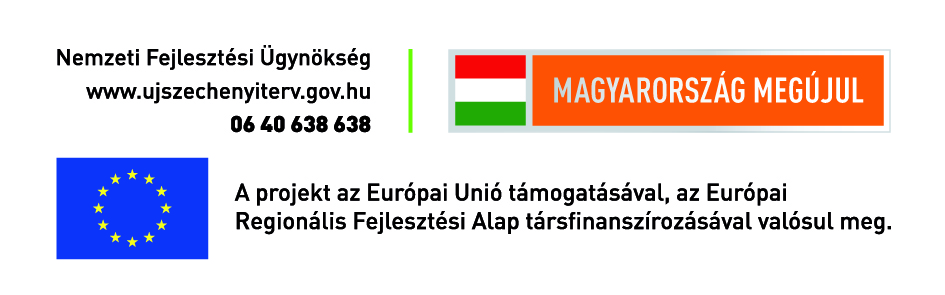 Kitöltő család/háztartás neve:Kitöltő család/háztartás neve:Kitöltő család/háztartás neve:Kitöltő család/háztartás neve:Kitöltő család/háztartás neve:Felmérés időpontja:Felmérés időpontja:Felmérés időpontja:Felmérés időpontja:Felmérés időpontja:A család/háztartás tagjainak száma:A család/háztartás tagjainak száma:A család/háztartás tagjainak száma:A család/háztartás tagjainak száma:A család/háztartás tagjainak száma:Felnőttek:Felnőttek:Felnőttek:Gyerekek:Gyerekek:Gyerekek:Gyerekek:Lakóterület nagysága (m2):Lakóterület nagysága (m2):Lakóterület nagysága (m2):Lakóterület nagysága (m2):Lakóterület nagysága (m2):Otthonotok típusa 
(pl. családi ház, sorház, lakótelepi lakás stb.):Otthonotok típusa 
(pl. családi ház, sorház, lakótelepi lakás stb.):Otthonotok típusa 
(pl. családi ház, sorház, lakótelepi lakás stb.):Otthonotok típusa 
(pl. családi ház, sorház, lakótelepi lakás stb.):Otthonotok típusa 
(pl. családi ház, sorház, lakótelepi lakás stb.):Otthonotok kora (mikor építették? vagy hány éves most?):Otthonotok kora (mikor építették? vagy hány éves most?):Otthonotok kora (mikor építették? vagy hány éves most?):Otthonotok kora (mikor építették? vagy hány éves most?):Otthonotok kora (mikor építették? vagy hány éves most?):Van energiatanúsítványotok?Van energiatanúsítványotok?Van energiatanúsítványotok?Van energiatanúsítványotok?Van energiatanúsítványotok?I - NI - NI - NI - NI - NI - NI - NHa igen, milyen energiaosztályba tartozik otthonotok?Ha igen, milyen energiaosztályba tartozik otthonotok?Ha igen, milyen energiaosztályba tartozik otthonotok?Ha igen, milyen energiaosztályba tartozik otthonotok?Ha igen, milyen energiaosztályba tartozik otthonotok?1. Az otthon általános jellemzői1. Az otthon általános jellemzői1. Az otthon általános jellemzői1. Az otthon általános jellemzői1. Az otthon általános jellemzői1. Az otthon általános jellemzői1. Az otthon általános jellemzői1. Az otthon általános jellemzői1. Az otthon általános jellemzői1. Az otthon általános jellemzői1. Az otthon általános jellemzői1. Az otthon általános jellemzőiMilyen tájolású a ház / lakás?Milyen tájolású a ház / lakás?Milyen tájolású a ház / lakás?Milyen tájolású a ház / lakás?Milyen tájolású a ház / lakás?Egyéb megjegyzés, energiatakarékosságot segítő vagy hátráltató tulajdonság (pl. nyáron lombhullató fák árnyékolják a házat, van télikert, üvegezett terasz stb.)Egyéb megjegyzés, energiatakarékosságot segítő vagy hátráltató tulajdonság (pl. nyáron lombhullató fák árnyékolják a házat, van télikert, üvegezett terasz stb.)Egyéb megjegyzés, energiatakarékosságot segítő vagy hátráltató tulajdonság (pl. nyáron lombhullató fák árnyékolják a házat, van télikert, üvegezett terasz stb.)Egyéb megjegyzés, energiatakarékosságot segítő vagy hátráltató tulajdonság (pl. nyáron lombhullató fák árnyékolják a házat, van télikert, üvegezett terasz stb.)Egyéb megjegyzés, energiatakarékosságot segítő vagy hátráltató tulajdonság (pl. nyáron lombhullató fák árnyékolják a házat, van télikert, üvegezett terasz stb.)2. Fűtés2. Fűtés2. Fűtés2. Fűtés2. Fűtés2. Fűtés2. Fűtés2. Fűtés2. Fűtés2. Fűtés2. Fűtés2. FűtésMivel fűtötök?Mivel fűtötök?Mivel fűtötök?Mivel fűtötök?Mivel fűtötök?És milyen berendezéssel? (pl. kondenzációs kazán, vegyes tüzelésű kazán, cserépkályha stb.)És milyen berendezéssel? (pl. kondenzációs kazán, vegyes tüzelésű kazán, cserépkályha stb.)És milyen berendezéssel? (pl. kondenzációs kazán, vegyes tüzelésű kazán, cserépkályha stb.)És milyen berendezéssel? (pl. kondenzációs kazán, vegyes tüzelésű kazán, cserépkályha stb.)És milyen berendezéssel? (pl. kondenzációs kazán, vegyes tüzelésű kazán, cserépkályha stb.)És milyen berendezéssel? (pl. kondenzációs kazán, vegyes tüzelésű kazán, cserépkályha stb.)És milyen berendezéssel? (pl. kondenzációs kazán, vegyes tüzelésű kazán, cserépkályha stb.)GázzalGázzalI – NI – NI – NElektromos árammalElektromos árammalI – NI – NI – NFávalFávalI – NI – NI – NTávfűtés vanTávfűtés vanI – NI – NI – NEgyéb (kérjük, írjátok ide, mi!)Egyéb (kérjük, írjátok ide, mi!)Hány éves a fűtésrendszeretek, vagy mikor volt legutóbb felújítva?Hány éves a fűtésrendszeretek, vagy mikor volt legutóbb felújítva?Hány éves a fűtésrendszeretek, vagy mikor volt legutóbb felújítva?Hány éves a fűtésrendszeretek, vagy mikor volt legutóbb felújítva?Hány éves a fűtésrendszeretek, vagy mikor volt legutóbb felújítva?Van hőfokszabályozó az otthonotokban?Van hőfokszabályozó az otthonotokban?Van hőfokszabályozó az otthonotokban?Van hőfokszabályozó az otthonotokban?Van hőfokszabályozó az otthonotokban?I - NI - NI - NI - NI - NI - NI - NÉs a szobákban?És a szobákban?És a szobákban?És a szobákban?És a szobákban?I - NI - NI - NI - NI - NI - NI - NVan a radiátorokon termosztát?Van a radiátorokon termosztát?Van a radiátorokon termosztát?Van a radiátorokon termosztát?Van a radiátorokon termosztát?I - N - Nincs radiátorunkI - N - Nincs radiátorunkI - N - Nincs radiátorunkI - N - Nincs radiátorunkI - N - Nincs radiátorunkI - N - Nincs radiátorunkI - N - Nincs radiátorunkHány fokra van állítva általában a fűtés?Hány fokra van állítva általában a fűtés?Hány fokra van állítva általában a fűtés?Hány fokra van állítva általában a fűtés?Hány fokra van állítva általában a fűtés?Lejjebb veszitek a fűtést éjszakára, vagy ha nem vagytok otthon?Lejjebb veszitek a fűtést éjszakára, vagy ha nem vagytok otthon?Lejjebb veszitek a fűtést éjszakára, vagy ha nem vagytok otthon?Lejjebb veszitek a fűtést éjszakára, vagy ha nem vagytok otthon?Lejjebb veszitek a fűtést éjszakára, vagy ha nem vagytok otthon?I - NI - NI - NI - NI - NI - NI - NCsak azokat a szobákat fűtitek, amiket használtok?Csak azokat a szobákat fűtitek, amiket használtok?Csak azokat a szobákat fűtitek, amiket használtok?Csak azokat a szobákat fűtitek, amiket használtok?Csak azokat a szobákat fűtitek, amiket használtok?I – NI – NI – NI – NI – NI – NI – NA fűtéscsövek szigeteltek ott, ahol hideg/hűvös helyen vannak?A fűtéscsövek szigeteltek ott, ahol hideg/hűvös helyen vannak?A fűtéscsövek szigeteltek ott, ahol hideg/hűvös helyen vannak?A fűtéscsövek szigeteltek ott, ahol hideg/hűvös helyen vannak?A fűtéscsövek szigeteltek ott, ahol hideg/hűvös helyen vannak?I – NI – NI – NI – NI – NI – NI – NRendszeresen (min. évente 1x) karban tartjátok, ellenőriztetitek a fűtés-rendszert?Rendszeresen (min. évente 1x) karban tartjátok, ellenőriztetitek a fűtés-rendszert?Rendszeresen (min. évente 1x) karban tartjátok, ellenőriztetitek a fűtés-rendszert?Rendszeresen (min. évente 1x) karban tartjátok, ellenőriztetitek a fűtés-rendszert?Rendszeresen (min. évente 1x) karban tartjátok, ellenőriztetitek a fűtés-rendszert?I - NI - NI - NI - NI - NI - NI - NA radiátorok, konvektorok, egyéb berendezések tisztán vannak tartva? (pl. nem porosak?)A radiátorok, konvektorok, egyéb berendezések tisztán vannak tartva? (pl. nem porosak?)A radiátorok, konvektorok, egyéb berendezések tisztán vannak tartva? (pl. nem porosak?)A radiátorok, konvektorok, egyéb berendezések tisztán vannak tartva? (pl. nem porosak?)A radiátorok, konvektorok, egyéb berendezések tisztán vannak tartva? (pl. nem porosak?)I – NI – NI – NI – NI – NI – NI – NA fűtési szezon kezdete előtt légtelenítitek a radiátorokat?A fűtési szezon kezdete előtt légtelenítitek a radiátorokat?A fűtési szezon kezdete előtt légtelenítitek a radiátorokat?A fűtési szezon kezdete előtt légtelenítitek a radiátorokat?A fűtési szezon kezdete előtt légtelenítitek a radiátorokat?I – N - Nincs radiátorunkI – N - Nincs radiátorunkI – N - Nincs radiátorunkI – N - Nincs radiátorunkI – N - Nincs radiátorunkI – N - Nincs radiátorunkI – N - Nincs radiátorunkAmíg szellőztettek, lejjebb veszitek a fűtést?Amíg szellőztettek, lejjebb veszitek a fűtést?Amíg szellőztettek, lejjebb veszitek a fűtést?Amíg szellőztettek, lejjebb veszitek a fűtést?Amíg szellőztettek, lejjebb veszitek a fűtést?I – N – Nem mindigI – N – Nem mindigI – N – Nem mindigI – N – Nem mindigI – N – Nem mindigI – N – Nem mindigI – N – Nem mindigTélen inkább gyakrabban, de csak rövid időre nyitjátok ki az ablakokat szellőztetéskor?Télen inkább gyakrabban, de csak rövid időre nyitjátok ki az ablakokat szellőztetéskor?Télen inkább gyakrabban, de csak rövid időre nyitjátok ki az ablakokat szellőztetéskor?Télen inkább gyakrabban, de csak rövid időre nyitjátok ki az ablakokat szellőztetéskor?Télen inkább gyakrabban, de csak rövid időre nyitjátok ki az ablakokat szellőztetéskor?I – N – Nem mindigI – N – Nem mindigI – N – Nem mindigI – N – Nem mindigI – N – Nem mindigI – N – Nem mindigI – N – Nem mindig3. Hűtés3. Hűtés3. Hűtés3. Hűtés3. Hűtés3. Hűtés3. Hűtés3. Hűtés3. Hűtés3. Hűtés3. Hűtés3. HűtésVan légkondicionáló berendezésetek vagy valamilyen hűtőrendszeretek?Van légkondicionáló berendezésetek vagy valamilyen hűtőrendszeretek?Van légkondicionáló berendezésetek vagy valamilyen hűtőrendszeretek?Van légkondicionáló berendezésetek vagy valamilyen hűtőrendszeretek?Van légkondicionáló berendezésetek vagy valamilyen hűtőrendszeretek?I – NI – NI – NI – NI – NI – NI – NHa nyáron nagyon melegetek van otthon, mit csináltok?Ha nyáron nagyon melegetek van otthon, mit csináltok?Ha nyáron nagyon melegetek van otthon, mit csináltok?Ha nyáron nagyon melegetek van otthon, mit csináltok?Ha nyáron nagyon melegetek van otthon, mit csináltok?Ha nyáron nagyon melegetek van otthon, mit csináltok?Ha nyáron nagyon melegetek van otthon, mit csináltok?Ha nyáron nagyon melegetek van otthon, mit csináltok?Ha nyáron nagyon melegetek van otthon, mit csináltok?Ha nyáron nagyon melegetek van otthon, mit csináltok?Ha nyáron nagyon melegetek van otthon, mit csináltok?Ha nyáron nagyon melegetek van otthon, mit csináltok?Éjszakára kinyitjuk az ablakot, leeresztjük a redőnyt.Éjszakára kinyitjuk az ablakot, leeresztjük a redőnyt.Éjszakára kinyitjuk az ablakot, leeresztjük a redőnyt.Éjszakára kinyitjuk az ablakot, leeresztjük a redőnyt.Éjszakára kinyitjuk az ablakot, leeresztjük a redőnyt.I – NI – NI – NI – NI – NI – NI – NBekapcsoljuk a légkondit.Bekapcsoljuk a légkondit.Bekapcsoljuk a légkondit.Bekapcsoljuk a légkondit.Bekapcsoljuk a légkondit.I – NI – NI – NI – NI – NI – NI – NEgyéb (kérjük, írjátok le mit!)Egyéb (kérjük, írjátok le mit!)Egyéb (kérjük, írjátok le mit!)Egyéb (kérjük, írjátok le mit!)Egyéb (kérjük, írjátok le mit!)4. Hőszigetelés4. Hőszigetelés4. Hőszigetelés4. Hőszigetelés4. Hőszigetelés4. Hőszigetelés4. Hőszigetelés4. Hőszigetelés4. Hőszigetelés4. Hőszigetelés4. Hőszigetelés4. HőszigetelésVan szigetelés:Van szigetelés:Van szigetelés:Van szigetelés:Van szigetelés:Ha igen, hány cm vastag?Ha igen, hány cm vastag?Ha igen, hány cm vastag?Ha igen, hány cm vastag?Ha igen, hány cm vastag?Ha igen, hány cm vastag?Ha igen, hány cm vastag?a falakon?a falakon?I – NI – NI – Na tetőn?a tetőn?I – NI – NI – Na mennyezeten?a mennyezeten?I – NI – NI – Na padló alatt?a padló alatt?I – NI – NI – NEgyéb megjegyzés a szigeteléssel kapcsolatban:Egyéb megjegyzés a szigeteléssel kapcsolatban:Egyéb megjegyzés a szigeteléssel kapcsolatban:Egyéb megjegyzés a szigeteléssel kapcsolatban:Egyéb megjegyzés a szigeteléssel kapcsolatban:Egyéb megjegyzés a szigeteléssel kapcsolatban:Egyéb megjegyzés a szigeteléssel kapcsolatban:Egyéb megjegyzés a szigeteléssel kapcsolatban:Egyéb megjegyzés a szigeteléssel kapcsolatban:Egyéb megjegyzés a szigeteléssel kapcsolatban:Egyéb megjegyzés a szigeteléssel kapcsolatban:Egyéb megjegyzés a szigeteléssel kapcsolatban:Az ajtók, ablakok megfelelően zárnak?Az ajtók, ablakok megfelelően zárnak?Az ajtók, ablakok megfelelően zárnak?Az ajtók, ablakok megfelelően zárnak?Az ajtók, ablakok megfelelően zárnak?I – NI – NI – NI – NI – NI – NI – NAz ablakok dupla vagy tripla üvegezésűek?Az ablakok dupla vagy tripla üvegezésűek?Az ablakok dupla vagy tripla üvegezésűek?Az ablakok dupla vagy tripla üvegezésűek?Az ablakok dupla vagy tripla üvegezésűek?I – NI – NI – NI – NI – NI – NI – NHa a nyílászárók nem szigetelnek, zárnak megfelelően, alkalmaztok valamilyen praktikát? (pl. ablakpárna)Ha a nyílászárók nem szigetelnek, zárnak megfelelően, alkalmaztok valamilyen praktikát? (pl. ablakpárna)Ha a nyílászárók nem szigetelnek, zárnak megfelelően, alkalmaztok valamilyen praktikát? (pl. ablakpárna)Ha a nyílászárók nem szigetelnek, zárnak megfelelően, alkalmaztok valamilyen praktikát? (pl. ablakpárna)Ha a nyílászárók nem szigetelnek, zárnak megfelelően, alkalmaztok valamilyen praktikát? (pl. ablakpárna)I – NI – NI – NI – NI – NI – NI – NHa a nyílászárók nem szigetelnek, zárnak megfelelően, alkalmaztok valamilyen praktikát? (pl. ablakpárna)Ha a nyílászárók nem szigetelnek, zárnak megfelelően, alkalmaztok valamilyen praktikát? (pl. ablakpárna)Ha a nyílászárók nem szigetelnek, zárnak megfelelően, alkalmaztok valamilyen praktikát? (pl. ablakpárna)Ha a nyílászárók nem szigetelnek, zárnak megfelelően, alkalmaztok valamilyen praktikát? (pl. ablakpárna)Ha a nyílászárók nem szigetelnek, zárnak megfelelően, alkalmaztok valamilyen praktikát? (pl. ablakpárna)I – NI – NI – NI – NI – NI – NI – NMilyen praktika vált be?Milyen praktika vált be?Milyen praktika vált be?Milyen praktika vált be?Milyen praktika vált be?Van az ablakokon:Van az ablakokon:Van az ablakokon:Van az ablakokon:Van az ablakokon:Van az ablakokon:Van az ablakokon:Van az ablakokon:Van az ablakokon:Van az ablakokon:Van az ablakokon:Van az ablakokon:vastag függöny?vastag függöny?vastag függöny?vastag függöny?vastag függöny?I – NI – NI – NI – NI – NI – NI – Nspaletta?spaletta?spaletta?spaletta?spaletta?I – NI – NI – NI – NI – NI – NI – Nredőny?redőny?redőny?redőny?redőny?I – NI – NI – NI – NI – NI – NI – Nzsalugáter?zsalugáter?zsalugáter?zsalugáter?zsalugáter?I – NI – NI – NI – NI – NI – NI – N5. Meleg víz5. Meleg víz5. Meleg víz5. Meleg víz5. Meleg víz5. Meleg víz5. Meleg víz5. Meleg víz5. Meleg víz5. Meleg víz5. Meleg víz5. Meleg vízMivel állítjátok elő a meleg vizet?Mivel állítjátok elő a meleg vizet?Mivel állítjátok elő a meleg vizet?Mivel állítjátok elő a meleg vizet?Mivel állítjátok elő a meleg vizet?Mivel állítjátok elő a meleg vizet?Mivel állítjátok elő a meleg vizet?Mivel állítjátok elő a meleg vizet?Mivel állítjátok elő a meleg vizet?Mivel állítjátok elő a meleg vizet?Mivel állítjátok elő a meleg vizet?Mivel állítjátok elő a meleg vizet?GázzalGázzalGázzalGázzalGázzalI – NI – NI – NI – NI – NI – NI – NElektromos árammalElektromos árammalElektromos árammalElektromos árammalElektromos árammalI – NI – NI – NI – NI – NI – NI – NNapkollektorralNapkollektorralNapkollektorralNapkollektorralNapkollektorralI – NI – NI – NI – NI – NI – NI – NEgyéb módon (kérjük, írjátok ide, hogy mivel!)Egyéb módon (kérjük, írjátok ide, hogy mivel!)Egyéb módon (kérjük, írjátok ide, hogy mivel!)Egyéb módon (kérjük, írjátok ide, hogy mivel!)Egyéb módon (kérjük, írjátok ide, hogy mivel!)Hány fokra van állítva a bojler, vízmelegítő?Hány fokra van állítva a bojler, vízmelegítő?Hány fokra van állítva a bojler, vízmelegítő?Hány fokra van állítva a bojler, vízmelegítő?Hány fokra van állítva a bojler, vízmelegítő?Rendszeresen karban tartjátok? (pl. vízkövetlenítés)Rendszeresen karban tartjátok? (pl. vízkövetlenítés)Rendszeresen karban tartjátok? (pl. vízkövetlenítés)Rendszeresen karban tartjátok? (pl. vízkövetlenítés)Rendszeresen karban tartjátok? (pl. vízkövetlenítés)I – NI – NI – NI – NI – NI – NI – NFürödtök vagy zuhanyoztok?(Kérjük, itt gondoljatok a háztartás minden tagjára!)Fürödtök vagy zuhanyoztok?(Kérjük, itt gondoljatok a háztartás minden tagjára!)Fürödtök vagy zuhanyoztok?(Kérjük, itt gondoljatok a háztartás minden tagjára!)Fürödtök vagy zuhanyoztok?(Kérjük, itt gondoljatok a háztartás minden tagjára!)Fürödtök vagy zuhanyoztok?(Kérjük, itt gondoljatok a háztartás minden tagjára!)Átlagosan hány percig zuhanyoztok?Szappanozás közben elzárjátok a csapot?Szappanozás közben elzárjátok a csapot?Szappanozás közben elzárjátok a csapot?Szappanozás közben elzárjátok a csapot?I – N – Nem mindigI – N – Nem mindigI – N – Nem mindigI – N – Nem mindigI – N – Nem mindigA fürdővizet gyűjtitek, és felhasználjátok másra? A fürdővizet gyűjtitek, és felhasználjátok másra? A fürdővizet gyűjtitek, és felhasználjátok másra? A fürdővizet gyűjtitek, és felhasználjátok másra? A fürdővizet gyűjtitek, és felhasználjátok másra? I – N - Nem mindigI – N - Nem mindigI – N - Nem mindigI – N - Nem mindigI – N - Nem mindigI – N - Nem mindigI – N - Nem mindigHa igen, mire használjátok?Ha igen, mire használjátok?Ha igen, mire használjátok?Ha igen, mire használjátok?Ha igen, mire használjátok?Ha igen, mire használjátok?Ha igen, mire használjátok?Ha igen, mire használjátok?Ha igen, mire használjátok?Ha igen, mire használjátok?Ha igen, mire használjátok?Ha igen, mire használjátok?FelmosásraFelmosásraFelmosásraFelmosásraFelmosásraI – NI – NI – NI – NI – NI – NI – NMosásra, áztatásraMosásra, áztatásraMosásra, áztatásraMosásra, áztatásraMosásra, áztatásraI – NI – NI – NI – NI – NI – NI – NWC-öblítésreWC-öblítésreWC-öblítésreWC-öblítésreWC-öblítésreI – NI – NI – NI – NI – NI – NI – NEgyéb célra (kérjük, írjátok le, hogy mire!)Egyéb célra (kérjük, írjátok le, hogy mire!)Egyéb célra (kérjük, írjátok le, hogy mire!)Egyéb célra (kérjük, írjátok le, hogy mire!)Egyéb célra (kérjük, írjátok le, hogy mire!)6. Mosás6. Mosás6. Mosás6. Mosás6. Mosás6. Mosás6. Mosás6. Mosás6. Mosás6. Mosás6. Mosás6. MosásMilyen energiaosztályú a mosógépetek?Milyen energiaosztályú a mosógépetek?Milyen energiaosztályú a mosógépetek?Milyen energiaosztályú a mosógépetek?Hány mosást indítotok el hetente?Hány mosást indítotok el hetente?Hány mosást indítotok el hetente?Hány mosást indítotok el hetente?Hány fokon mostok?Hány fokon mostok?Hány fokon mostok?Hány fokon mostok?Telepakoljátok a mosógépet?Telepakoljátok a mosógépet?Telepakoljátok a mosógépet?Telepakoljátok a mosógépet?Telepakoljátok a mosógépet?I – N – Nem mindigI – N – Nem mindigI – N – Nem mindigI – N – Nem mindigI – N – Nem mindigI – N – Nem mindigI – N – Nem mindig7. Világítás7. Világítás7. Világítás7. Világítás7. Világítás7. Világítás7. Világítás7. Világítás7. Világítás7. Világítás7. Világítás7. VilágításTippeljétek meg a villanyégők számát otthonotokban!Tippeljétek meg a villanyégők számát otthonotokban!Tippeljétek meg a villanyégők számát otthonotokban!Tippeljétek meg a villanyégők számát otthonotokban!Számoljátok meg a villanyégőket:Számoljátok meg a villanyégőket:Számoljátok meg a villanyégőket:Számoljátok meg a villanyégőket:Számoljátok meg a villanyégőket:Hány darab energiatakarékos?Hány darab energiatakarékos?Hány darab energiatakarékos?Hány darab energiatakarékos?Hány darab energiatakarékos?És ebből hány darab LED?És ebből hány darab LED?És ebből hány darab LED?És ebből hány darab LED?És ebből hány darab LED?Van helyi világítás?Van helyi világítás?Van helyi világítás?Van helyi világítás?Van helyi világítás?Konyhában: Konyhában: Konyhában: Konyhában: I – NI – NI – NVan helyi világítás?Van helyi világítás?Van helyi világítás?Van helyi világítás?Van helyi világítás?Nappaliban:Nappaliban:Nappaliban:Nappaliban:I – NI – NI – NVan helyi világítás?Van helyi világítás?Van helyi világítás?Van helyi világítás?Van helyi világítás?Dolgozó/tanuló szobában:Dolgozó/tanuló szobában:Dolgozó/tanuló szobában:Dolgozó/tanuló szobában:I – NI – NI – NVan helyi világítás?Van helyi világítás?Van helyi világítás?Van helyi világítás?Van helyi világítás?Hálószobában:Hálószobában:Hálószobában:Hálószobában:I – NI – NI – N8. Elektromos berendezések8. Elektromos berendezések8. Elektromos berendezések8. Elektromos berendezések8. Elektromos berendezések8. Elektromos berendezések8. Elektromos berendezések8. Elektromos berendezések8. Elektromos berendezések8. Elektromos berendezések8. Elektromos berendezések8. Elektromos berendezések8. Elektromos berendezések8. Elektromos berendezésekTippeljétek meg, hány fokra van állítva a hűtő?Tippeljétek meg, hány fokra van állítva a hűtő?Tippeljétek meg, hány fokra van állítva a hűtő?Tippeljétek meg, hány fokra van állítva a hűtő?Tippeljétek meg, hány fokra van állítva a hűtő?Ellenőrizzétek le! Hűtő:Ellenőrizzétek le! Hűtő:Ellenőrizzétek le! Hűtő:Ellenőrizzétek le! Hűtő:Ellenőrizzétek le! Hűtő:…és a mélyhűtő?…és a mélyhűtő?…és a mélyhűtő?…és a mélyhűtő?…és a mélyhűtő?Mélyhűtő:Mélyhűtő:Mélyhűtő:Mélyhűtő:Mélyhűtő:Milyen energiaosztályú a hűtő?Milyen energiaosztályú a hűtő?Milyen energiaosztályú a hűtő?Milyen energiaosztályú a hűtő?Milyen energiaosztályú a hűtő?És a mélyhűtő?És a mélyhűtő?És a mélyhűtő?És a mélyhűtő?És a mélyhűtő?Tippeljétek meg, hány db elektromos berendezésetek, gépetek van otthon (lámpák nélkül!):Tippeljétek meg, hány db elektromos berendezésetek, gépetek van otthon (lámpák nélkül!):Tippeljétek meg, hány db elektromos berendezésetek, gépetek van otthon (lámpák nélkül!):Tippeljétek meg, hány db elektromos berendezésetek, gépetek van otthon (lámpák nélkül!):Tippeljétek meg, hány db elektromos berendezésetek, gépetek van otthon (lámpák nélkül!):Számoljátok meg, hogy hány db:Számoljátok meg, hogy hány db:Számoljátok meg, hogy hány db:Számoljátok meg, hogy hány db:Számoljátok meg, hogy hány db:Van olyan az elektromos berendezések között, amit szinte soha nem használtok?Van olyan az elektromos berendezések között, amit szinte soha nem használtok?Van olyan az elektromos berendezések között, amit szinte soha nem használtok?Van olyan az elektromos berendezések között, amit szinte soha nem használtok?Van olyan az elektromos berendezések között, amit szinte soha nem használtok?Van olyan az elektromos berendezések között, amit szinte soha nem használtok?Van olyan az elektromos berendezések között, amit szinte soha nem használtok?Van olyan az elektromos berendezések között, amit szinte soha nem használtok?Van olyan az elektromos berendezések között, amit szinte soha nem használtok?Van olyan az elektromos berendezések között, amit szinte soha nem használtok?Van olyan az elektromos berendezések között, amit szinte soha nem használtok?Van olyan az elektromos berendezések között, amit szinte soha nem használtok?I - NI - NHa igen, melyik? Kérjük, írjátok ide:Ha igen, melyik? Kérjük, írjátok ide:Ha igen, melyik? Kérjük, írjátok ide:Ha igen, melyik? Kérjük, írjátok ide:Ha igen, melyik? Kérjük, írjátok ide:Ha igen, melyik? Kérjük, írjátok ide:Ha igen, melyik? Kérjük, írjátok ide:Ha igen, melyik? Kérjük, írjátok ide:Ha igen, melyik? Kérjük, írjátok ide:Ha igen, melyik? Kérjük, írjátok ide:Ha igen, melyik? Kérjük, írjátok ide:Ha igen, melyik? Kérjük, írjátok ide:Ha igen, melyik? Kérjük, írjátok ide:Ha igen, melyik? Kérjük, írjátok ide:Van olyan az elektromos berendezések között, amit könnyen lehetne nem elektromossal helyettesíteni? (pl. kenyérvágó)Van olyan az elektromos berendezések között, amit könnyen lehetne nem elektromossal helyettesíteni? (pl. kenyérvágó)Van olyan az elektromos berendezések között, amit könnyen lehetne nem elektromossal helyettesíteni? (pl. kenyérvágó)Van olyan az elektromos berendezések között, amit könnyen lehetne nem elektromossal helyettesíteni? (pl. kenyérvágó)Van olyan az elektromos berendezések között, amit könnyen lehetne nem elektromossal helyettesíteni? (pl. kenyérvágó)Van olyan az elektromos berendezések között, amit könnyen lehetne nem elektromossal helyettesíteni? (pl. kenyérvágó)Van olyan az elektromos berendezések között, amit könnyen lehetne nem elektromossal helyettesíteni? (pl. kenyérvágó)Van olyan az elektromos berendezések között, amit könnyen lehetne nem elektromossal helyettesíteni? (pl. kenyérvágó)Van olyan az elektromos berendezések között, amit könnyen lehetne nem elektromossal helyettesíteni? (pl. kenyérvágó)Van olyan az elektromos berendezések között, amit könnyen lehetne nem elektromossal helyettesíteni? (pl. kenyérvágó)Van olyan az elektromos berendezések között, amit könnyen lehetne nem elektromossal helyettesíteni? (pl. kenyérvágó)Van olyan az elektromos berendezések között, amit könnyen lehetne nem elektromossal helyettesíteni? (pl. kenyérvágó)I - NI - NHa igen, melyik? Kérjük, írjátok ide:Ha igen, melyik? Kérjük, írjátok ide:Ha igen, melyik? Kérjük, írjátok ide:Ha igen, melyik? Kérjük, írjátok ide:Ha igen, melyik? Kérjük, írjátok ide:Ha igen, melyik? Kérjük, írjátok ide:Ha igen, melyik? Kérjük, írjátok ide:Ha igen, melyik? Kérjük, írjátok ide:Ha igen, melyik? Kérjük, írjátok ide:Ha igen, melyik? Kérjük, írjátok ide:Ha igen, melyik? Kérjük, írjátok ide:Ha igen, melyik? Kérjük, írjátok ide:Ha igen, melyik? Kérjük, írjátok ide:Ha igen, melyik? Kérjük, írjátok ide:Van otthon számítógépetek?Van otthon számítógépetek?Van otthon számítógépetek?Van otthon számítógépetek?Van otthon számítógépetek?Van otthon számítógépetek?Van otthon számítógépetek?Van otthon számítógépetek?Van otthon számítógépetek?Van otthon számítógépetek?Van otthon számítógépetek?Van otthon számítógépetek?I - NI - NÉs laptop?És laptop?És laptop?És laptop?És laptop?És laptop?És laptop?És laptop?És laptop?És laptop?És laptop?És laptop?I - NI - NHasználtok otthon nyomtatót?Használtok otthon nyomtatót?Használtok otthon nyomtatót?Használtok otthon nyomtatót?Használtok otthon nyomtatót?Használtok otthon nyomtatót?Használtok otthon nyomtatót?Használtok otthon nyomtatót?Használtok otthon nyomtatót?Használtok otthon nyomtatót?Használtok otthon nyomtatót?Használtok otthon nyomtatót?I - NI - NHa igen, milyet? Ikszeljetek!Ha igen, milyet? Ikszeljetek!TintasugarasTintasugarasTintasugarasLézerLézerLézerLézerVan otthon TV-tek?Van otthon TV-tek?Van otthon TV-tek?Van otthon TV-tek?Van otthon TV-tek?Van otthon TV-tek?Van otthon TV-tek?Van otthon TV-tek?Van otthon TV-tek?Van otthon TV-tek?Van otthon TV-tek?Van otthon TV-tek?I - NI - NHa igen, milyen és hány db? Írjátok be a darabszámokat!Ha igen, milyen és hány db? Írjátok be a darabszámokat!Ha igen, milyen és hány db? Írjátok be a darabszámokat!Ha igen, milyen és hány db? Írjátok be a darabszámokat!Ha igen, milyen és hány db? Írjátok be a darabszámokat!Ha igen, milyen és hány db? Írjátok be a darabszámokat!Ha igen, milyen és hány db? Írjátok be a darabszámokat!Ha igen, milyen és hány db? Írjátok be a darabszámokat!Ha igen, milyen és hány db? Írjátok be a darabszámokat!Ha igen, milyen és hány db? Írjátok be a darabszámokat!Ha igen, milyen és hány db? Írjátok be a darabszámokat!Ha igen, milyen és hány db? Írjátok be a darabszámokat!Ha igen, milyen és hány db? Írjátok be a darabszámokat!Ha igen, milyen és hány db? Írjátok be a darabszámokat!hagyományos CRTplazmaLCDLCDLCDLCDLEDLEDEnergiatakarékos szokások: Energiatakarékos szokások: Energiatakarékos szokások: Energiatakarékos szokások: Energiatakarékos szokások: Energiatakarékos szokások: Energiatakarékos szokások: Energiatakarékos szokások: Energiatakarékos szokások: Energiatakarékos szokások: Energiatakarékos szokások: Energiatakarékos szokások: Energiatakarékos szokások: Energiatakarékos szokások: Rendszeresen takarítjátok a hűtőn a kondenzációs rácsot?Rendszeresen takarítjátok a hűtőn a kondenzációs rácsot?Rendszeresen takarítjátok a hűtőn a kondenzációs rácsot?Rendszeresen takarítjátok a hűtőn a kondenzációs rácsot?Rendszeresen takarítjátok a hűtőn a kondenzációs rácsot?Rendszeresen takarítjátok a hűtőn a kondenzációs rácsot?Rendszeresen takarítjátok a hűtőn a kondenzációs rácsot?Rendszeresen takarítjátok a hűtőn a kondenzációs rácsot?Rendszeresen takarítjátok a hűtőn a kondenzációs rácsot?Rendszeresen takarítjátok a hűtőn a kondenzációs rácsot?Rendszeresen takarítjátok a hűtőn a kondenzációs rácsot?Rendszeresen takarítjátok a hűtőn a kondenzációs rácsot?I - NI - NRendszeresen leolvasztjátok a hűtőt/mélyhűtőt?Rendszeresen leolvasztjátok a hűtőt/mélyhűtőt?Rendszeresen leolvasztjátok a hűtőt/mélyhűtőt?Rendszeresen leolvasztjátok a hűtőt/mélyhűtőt?Rendszeresen leolvasztjátok a hűtőt/mélyhűtőt?Rendszeresen leolvasztjátok a hűtőt/mélyhűtőt?Rendszeresen leolvasztjátok a hűtőt/mélyhűtőt?Rendszeresen leolvasztjátok a hűtőt/mélyhűtőt?Rendszeresen leolvasztjátok a hűtőt/mélyhűtőt?Rendszeresen leolvasztjátok a hűtőt/mélyhűtőt?Rendszeresen leolvasztjátok a hűtőt/mélyhűtőt?Rendszeresen leolvasztjátok a hűtőt/mélyhűtőt?I - NI - NA TV-t és set-top boxot éjszakára, és ha nem vagytok otthon, teljesen kikapcsoljátok, áramtalanítjátok?A TV-t és set-top boxot éjszakára, és ha nem vagytok otthon, teljesen kikapcsoljátok, áramtalanítjátok?A TV-t és set-top boxot éjszakára, és ha nem vagytok otthon, teljesen kikapcsoljátok, áramtalanítjátok?A TV-t és set-top boxot éjszakára, és ha nem vagytok otthon, teljesen kikapcsoljátok, áramtalanítjátok?A TV-t és set-top boxot éjszakára, és ha nem vagytok otthon, teljesen kikapcsoljátok, áramtalanítjátok?A TV-t és set-top boxot éjszakára, és ha nem vagytok otthon, teljesen kikapcsoljátok, áramtalanítjátok?A TV-t és set-top boxot éjszakára, és ha nem vagytok otthon, teljesen kikapcsoljátok, áramtalanítjátok?A TV-t és set-top boxot éjszakára, és ha nem vagytok otthon, teljesen kikapcsoljátok, áramtalanítjátok?A TV-t és set-top boxot éjszakára, és ha nem vagytok otthon, teljesen kikapcsoljátok, áramtalanítjátok?A TV-t és set-top boxot éjszakára, és ha nem vagytok otthon, teljesen kikapcsoljátok, áramtalanítjátok?A TV-t és set-top boxot éjszakára, és ha nem vagytok otthon, teljesen kikapcsoljátok, áramtalanítjátok?A TV-t és set-top boxot éjszakára, és ha nem vagytok otthon, teljesen kikapcsoljátok, áramtalanítjátok?I - NI - NA számítógépet, monitort és nyomtatót éjszakára, és ha nem vagytok otthon, teljesen kikapcsoljátok, áramtalanítjátok?A számítógépet, monitort és nyomtatót éjszakára, és ha nem vagytok otthon, teljesen kikapcsoljátok, áramtalanítjátok?A számítógépet, monitort és nyomtatót éjszakára, és ha nem vagytok otthon, teljesen kikapcsoljátok, áramtalanítjátok?A számítógépet, monitort és nyomtatót éjszakára, és ha nem vagytok otthon, teljesen kikapcsoljátok, áramtalanítjátok?A számítógépet, monitort és nyomtatót éjszakára, és ha nem vagytok otthon, teljesen kikapcsoljátok, áramtalanítjátok?A számítógépet, monitort és nyomtatót éjszakára, és ha nem vagytok otthon, teljesen kikapcsoljátok, áramtalanítjátok?A számítógépet, monitort és nyomtatót éjszakára, és ha nem vagytok otthon, teljesen kikapcsoljátok, áramtalanítjátok?A számítógépet, monitort és nyomtatót éjszakára, és ha nem vagytok otthon, teljesen kikapcsoljátok, áramtalanítjátok?A számítógépet, monitort és nyomtatót éjszakára, és ha nem vagytok otthon, teljesen kikapcsoljátok, áramtalanítjátok?A számítógépet, monitort és nyomtatót éjszakára, és ha nem vagytok otthon, teljesen kikapcsoljátok, áramtalanítjátok?A számítógépet, monitort és nyomtatót éjszakára, és ha nem vagytok otthon, teljesen kikapcsoljátok, áramtalanítjátok?A számítógépet, monitort és nyomtatót éjszakára, és ha nem vagytok otthon, teljesen kikapcsoljátok, áramtalanítjátok?I - NI - NÚj gép vásárlásakor energiatakarékos berendezést választotok (A, A+, A++ energiaosztály)?Új gép vásárlásakor energiatakarékos berendezést választotok (A, A+, A++ energiaosztály)?Új gép vásárlásakor energiatakarékos berendezést választotok (A, A+, A++ energiaosztály)?Új gép vásárlásakor energiatakarékos berendezést választotok (A, A+, A++ energiaosztály)?Új gép vásárlásakor energiatakarékos berendezést választotok (A, A+, A++ energiaosztály)?Új gép vásárlásakor energiatakarékos berendezést választotok (A, A+, A++ energiaosztály)?Új gép vásárlásakor energiatakarékos berendezést választotok (A, A+, A++ energiaosztály)?Új gép vásárlásakor energiatakarékos berendezést választotok (A, A+, A++ energiaosztály)?Új gép vásárlásakor energiatakarékos berendezést választotok (A, A+, A++ energiaosztály)?Új gép vásárlásakor energiatakarékos berendezést választotok (A, A+, A++ energiaosztály)?Új gép vásárlásakor energiatakarékos berendezést választotok (A, A+, A++ energiaosztály)?Új gép vásárlásakor energiatakarékos berendezést választotok (A, A+, A++ energiaosztály)?I - N - 
Nem mindigI - N - 
Nem mindigA mobiltöltők a háztartásban...A mobiltöltők a háztartásban...A mobiltöltők a háztartásban...A mobiltöltők a háztartásban...A mobiltöltők a háztartásban...A mobiltöltők a háztartásban...A mobiltöltők a háztartásban...A mobiltöltők a háztartásban...A mobiltöltők a háztartásban...A mobiltöltők a háztartásban...A mobiltöltők a háztartásban...A mobiltöltők a háztartásban...A mobiltöltők a háztartásban...A mobiltöltők a háztartásban...…mindig be vannak dugva, hogy bármikor használhassuk őket.…mindig be vannak dugva, hogy bármikor használhassuk őket.…mindig be vannak dugva, hogy bármikor használhassuk őket.…mindig be vannak dugva, hogy bármikor használhassuk őket.…mindig be vannak dugva, hogy bármikor használhassuk őket.…mindig be vannak dugva, hogy bármikor használhassuk őket.…mindig be vannak dugva, hogy bármikor használhassuk őket.…mindig be vannak dugva, hogy bármikor használhassuk őket.…mindig be vannak dugva, hogy bármikor használhassuk őket.…mindig be vannak dugva, hogy bármikor használhassuk őket.…mindig be vannak dugva, hogy bármikor használhassuk őket.…mindig be vannak dugva, hogy bármikor használhassuk őket.I - NI - N…ki szoktuk húzni, de van, hogy elfelejtjük.…ki szoktuk húzni, de van, hogy elfelejtjük.…ki szoktuk húzni, de van, hogy elfelejtjük.…ki szoktuk húzni, de van, hogy elfelejtjük.…ki szoktuk húzni, de van, hogy elfelejtjük.…ki szoktuk húzni, de van, hogy elfelejtjük.…ki szoktuk húzni, de van, hogy elfelejtjük.…ki szoktuk húzni, de van, hogy elfelejtjük.…ki szoktuk húzni, de van, hogy elfelejtjük.…ki szoktuk húzni, de van, hogy elfelejtjük.…ki szoktuk húzni, de van, hogy elfelejtjük.…ki szoktuk húzni, de van, hogy elfelejtjük.I - NI - N...mindig kihúzzuk, ha nincsenek használatban....mindig kihúzzuk, ha nincsenek használatban....mindig kihúzzuk, ha nincsenek használatban....mindig kihúzzuk, ha nincsenek használatban....mindig kihúzzuk, ha nincsenek használatban....mindig kihúzzuk, ha nincsenek használatban....mindig kihúzzuk, ha nincsenek használatban....mindig kihúzzuk, ha nincsenek használatban....mindig kihúzzuk, ha nincsenek használatban....mindig kihúzzuk, ha nincsenek használatban....mindig kihúzzuk, ha nincsenek használatban....mindig kihúzzuk, ha nincsenek használatban.I - NI - N9. Alternatív energia9. Alternatív energia9. Alternatív energia9. Alternatív energia9. Alternatív energia9. Alternatív energia9. Alternatív energia9. Alternatív energia9. Alternatív energia9. Alternatív energia9. Alternatív energia9. Alternatív energia9. Alternatív energia9. Alternatív energiaHasznosítotok bármilyen megújuló energiaforrást?Hasznosítotok bármilyen megújuló energiaforrást?Hasznosítotok bármilyen megújuló energiaforrást?Hasznosítotok bármilyen megújuló energiaforrást?Hasznosítotok bármilyen megújuló energiaforrást?Hasznosítotok bármilyen megújuló energiaforrást?Hasznosítotok bármilyen megújuló energiaforrást?Hasznosítotok bármilyen megújuló energiaforrást?Hasznosítotok bármilyen megújuló energiaforrást?I - NI - NI - NI - NI - NHa igen, mit?Ha igen, mit?Ha igen, mit?Ha igen, mit?Ha igen, mit?Ha igen, mit?Ha igen, mit?Ha igen, mit?Ha igen, mit?És milyen célra? (pl. fűtés, meleg víz)És milyen célra? (pl. fűtés, meleg víz)És milyen célra? (pl. fűtés, meleg víz)És milyen célra? (pl. fűtés, meleg víz)És milyen célra? (pl. fűtés, meleg víz)FátFátFátFátFátNapenergiátNapenergiátNapenergiátNapenergiátNapenergiátSzélenergiátSzélenergiátSzélenergiátSzélenergiátSzélenergiátGeotermikus energiát (termálvizet vagy földhőt)Geotermikus energiát (termálvizet vagy földhőt)Geotermikus energiát (termálvizet vagy földhőt)Geotermikus energiát (termálvizet vagy földhőt)Geotermikus energiát (termálvizet vagy földhőt)Egyéb (kérjük, írjátok ide, hogy mit)Egyéb (kérjük, írjátok ide, hogy mit)Egyéb (kérjük, írjátok ide, hogy mit)Egyéb (kérjük, írjátok ide, hogy mit)Egyéb (kérjük, írjátok ide, hogy mit)10. Egyéb zöld és takarékos szokások10. Egyéb zöld és takarékos szokások10. Egyéb zöld és takarékos szokások10. Egyéb zöld és takarékos szokások10. Egyéb zöld és takarékos szokások10. Egyéb zöld és takarékos szokások10. Egyéb zöld és takarékos szokások10. Egyéb zöld és takarékos szokások10. Egyéb zöld és takarékos szokások10. Egyéb zöld és takarékos szokások10. Egyéb zöld és takarékos szokások10. Egyéb zöld és takarékos szokások10. Egyéb zöld és takarékos szokások10. Egyéb zöld és takarékos szokásokKisgépet inkább kölcsönkérünk vagy kölcsönzünk.Kisgépet inkább kölcsönkérünk vagy kölcsönzünk.Kisgépet inkább kölcsönkérünk vagy kölcsönzünk.Kisgépet inkább kölcsönkérünk vagy kölcsönzünk.Kisgépet inkább kölcsönkérünk vagy kölcsönzünk.Kisgépet inkább kölcsönkérünk vagy kölcsönzünk.Kisgépet inkább kölcsönkérünk vagy kölcsönzünk.Kisgépet inkább kölcsönkérünk vagy kölcsönzünk.Kisgépet inkább kölcsönkérünk vagy kölcsönzünk.I - NI - NI - NI - NI - NKönyvtárba járunk.Könyvtárba járunk.Könyvtárba járunk.Könyvtárba járunk.Könyvtárba járunk.Könyvtárba járunk.Könyvtárba járunk.Könyvtárba járunk.Könyvtárba járunk.I - NI - NI - NI - NI - NHasznált dolgokat veszünk: ruha, könyv, bútor stb.Használt dolgokat veszünk: ruha, könyv, bútor stb.Használt dolgokat veszünk: ruha, könyv, bútor stb.Használt dolgokat veszünk: ruha, könyv, bútor stb.Használt dolgokat veszünk: ruha, könyv, bútor stb.Használt dolgokat veszünk: ruha, könyv, bútor stb.Használt dolgokat veszünk: ruha, könyv, bútor stb.Használt dolgokat veszünk: ruha, könyv, bútor stb.Használt dolgokat veszünk: ruha, könyv, bútor stb.I - NI - NI - NI - NI - NIgyekszünk környezetbarát termékeket venni, használni.Igyekszünk környezetbarát termékeket venni, használni.Igyekszünk környezetbarát termékeket venni, használni.Igyekszünk környezetbarát termékeket venni, használni.Igyekszünk környezetbarát termékeket venni, használni.Igyekszünk környezetbarát termékeket venni, használni.Igyekszünk környezetbarát termékeket venni, használni.Igyekszünk környezetbarát termékeket venni, használni.Igyekszünk környezetbarát termékeket venni, használni.I - NI - NI - NI - NI - NSzelektíven gyűjtjük a hulladékainkatSzelektíven gyűjtjük a hulladékainkatSzelektíven gyűjtjük a hulladékainkatSzelektíven gyűjtjük a hulladékainkatSzelektíven gyűjtjük a hulladékainkatSzelektíven gyűjtjük a hulladékainkatSzelektíven gyűjtjük a hulladékainkatSzelektíven gyűjtjük a hulladékainkatSzelektíven gyűjtjük a hulladékainkatI - NI - NI - NI - NI - NHa tehetjük, gyalog vagy kerékpárral járunk iskolába/munkába és megyünk a dolgainkat intézni.Ha tehetjük, gyalog vagy kerékpárral járunk iskolába/munkába és megyünk a dolgainkat intézni.Ha tehetjük, gyalog vagy kerékpárral járunk iskolába/munkába és megyünk a dolgainkat intézni.Ha tehetjük, gyalog vagy kerékpárral járunk iskolába/munkába és megyünk a dolgainkat intézni.Ha tehetjük, gyalog vagy kerékpárral járunk iskolába/munkába és megyünk a dolgainkat intézni.Ha tehetjük, gyalog vagy kerékpárral járunk iskolába/munkába és megyünk a dolgainkat intézni.Ha tehetjük, gyalog vagy kerékpárral járunk iskolába/munkába és megyünk a dolgainkat intézni.Ha tehetjük, gyalog vagy kerékpárral járunk iskolába/munkába és megyünk a dolgainkat intézni.Ha tehetjük, gyalog vagy kerékpárral járunk iskolába/munkába és megyünk a dolgainkat intézni.I - NI - NI - NI - NI - NRendszeresen tartunk húsmentes napokat.Rendszeresen tartunk húsmentes napokat.Rendszeresen tartunk húsmentes napokat.Rendszeresen tartunk húsmentes napokat.Rendszeresen tartunk húsmentes napokat.Rendszeresen tartunk húsmentes napokat.Rendszeresen tartunk húsmentes napokat.Rendszeresen tartunk húsmentes napokat.Rendszeresen tartunk húsmentes napokat.I - NI - NI - NI - NI - NEgyéb energiatakarékos és zöld szokásaink (kérjük, soroljátok fel őket!):Egyéb energiatakarékos és zöld szokásaink (kérjük, soroljátok fel őket!):Egyéb energiatakarékos és zöld szokásaink (kérjük, soroljátok fel őket!):Egyéb energiatakarékos és zöld szokásaink (kérjük, soroljátok fel őket!):Egyéb energiatakarékos és zöld szokásaink (kérjük, soroljátok fel őket!):Egyéb energiatakarékos és zöld szokásaink (kérjük, soroljátok fel őket!):Egyéb energiatakarékos és zöld szokásaink (kérjük, soroljátok fel őket!):Egyéb energiatakarékos és zöld szokásaink (kérjük, soroljátok fel őket!):Egyéb energiatakarékos és zöld szokásaink (kérjük, soroljátok fel őket!):Egyéb energiatakarékos és zöld szokásaink (kérjük, soroljátok fel őket!):Egyéb energiatakarékos és zöld szokásaink (kérjük, soroljátok fel őket!):Egyéb energiatakarékos és zöld szokásaink (kérjük, soroljátok fel őket!):Egyéb energiatakarékos és zöld szokásaink (kérjük, soroljátok fel őket!):Egyéb energiatakarékos és zöld szokásaink (kérjük, soroljátok fel őket!):